
Wij verzoeken u dit formulier s.v.p. compleet ingevuld en ondertekend met uw reparatie mee te sturen.
U kunt dit formulier ook digitaal aanleveren middels een e-mail naar reparatie@benel.nl. Een onvolledig ingevuld formulier leidt tot vertraging!Contactinformatie* Verplichte veldenInformatie over het defecte artikel* Verplichte velden** Om aanspraak te maken op eventuele garantie vragen wij u uw factuur bij te sluitenOverige informatie
Datum:	   _____________________	
Middels het opsturen van uw reparatie gaat u akkoord met de Algemene Voorwaarden van Benèl		       Documentversie: 01-12-19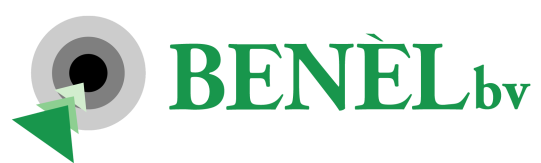 Reparatieformulier Benèl BV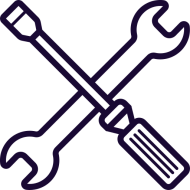 t.a.v. Reparatie
Buitenvaart 1127a
7905 SE Hoogeveen
www.benel.nl – info@benel.nl
+31 (0)528 – 234828Wij willen u vriendelijk attenderen op onderstaande voorwaarden:Wij verzoeken u alleen het defecte artikel aan te leveren, dus zonder bijbehorende accessoires.Wanneer het artikel deel uit maakt van een set, verzoeken wij u alleen het defecte (onder)deel aan te leveren. Vermeld dit onderstaand als zodanig op dit formulier.Indien het aangeboden product niet defect blijkt te zijn, zijn wij helaas genoodzaakt verzend- en onderzoekskosten á € 30,- excl. BTW te berekenen. Neem om deze reden altijd eerst contact met ons op, voordat u een artikel retour stuurt.Reparaties met kosten hoger dan € 75,- (excl. BTW) worden alleen uitgevoerd na prijsopgave en uw toestemming. Al onze voorwaarden inzake reparaties kunt u raadplegen op www.benel.nl/reparatieBedrijfsnaamKlantnummer Voor- en achternaam *Straat, huisnummer *Postcode, plaats, land *Telefoonnummer *E-mailadres *Hoeveel artikelen levert u aan? *Artikelomschrijving *Benèl artikelnummerOnderdeel van een set? * Nee    Ja, namelijk:   Aankoopdatum **Reden van retour * Reparatie        DOA (defect bij ontvangst)          Foutief besteld              OverigWilt u onderstaand per artikel het defect of de reden van retour toelichten? *Wilt u onderstaand per artikel het defect of de reden van retour toelichten? *Heeft u nog andere opmerkingen die van belang zijn bij deze reparatie/retour?